Resoluciones #022 - #042Resoluciones #022 - #042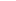 